РЕГИОНАЛЬНАЯ СЛУЖБА ПО ТАРИФАМ И ЦЕНООБРАЗОВАНИЮ ЗАБАЙКАЛЬСКОГО КРАЯПРИКАЗ30 января 2020 года 							 № 15-НПАг. ЧитаО внесении изменения в приложение к приказу Региональной службы по тарифам и ценообразованию Забайкальского края
от 23 октября 2018 года № 389-НПА «О внесении изменения в
приложение № 1 к приказу Региональной службы по тарифам и ценообразованию Забайкальского края от 25 июля 2017 года № 94-НПА»В соответствии с Федеральным законом от 27 июля 2010 года 
№ 190-ФЗ «О теплоснабжении», постановлением Правительства Российской Федерации от 22 октября 2012 года № 1075 «О ценообразовании в сфере теплоснабжения», апелляционным определением Верховного суда Российской Федерации от 19 декабря 2019 года по делу № 72-АПА19-6, Положением о Региональной службе по тарифам и ценообразованию Забайкальского края, утвержденным постановлением Правительства Забайкальского края от 16 мая 2017 года № 196, п р и к а з ы в а ю:Внести в приложение к приказу Региональной службы по тарифам и ценообразованию Забайкальского края от 23 октября 2018 года
№ 389-НПА «О внесении изменения в приложение № 1 к приказу Региональной службы по тарифам и ценообразованию Забайкальского края от 25 июля 2017 года № 94-НПА» изменение, изложив его в редакции согласно приложению к настоящему приказу.Настоящий приказ вступает в силу через 10 дней после дня 
его официального опубликования и распространяет свое действие на правоотношения, возникшие с 01 июля 2017 года по 31 декабря 2017 года.Опубликовать настоящий приказ на сайте в информационно-телекоммуникационной сети «Интернет» «Официальный интернет-портал правовой информации исполнительных органов государственной власти Забайкальского края» (http://право.забайкальскийкрай.рф).И.о. руководителя Службы						        Е.А.МорозоваПРИЛОЖЕНИЕ к приказу Региональной службыпо тарифам и ценообразованиюЗабайкальского краяот 30 января 2020 года № 15-НПА«ПРИЛОЖЕНИЕк приказу Региональной службыпо тарифам и ценообразованиюЗабайкальского краяот 23 октября 2018 года № 389-НПА«ПРИЛОЖЕНИЕ № 1к приказу Региональной службыпо тарифам и ценообразованиюЗабайкальского краяот 25 июля 2017 года № 94-НПА Тарифы на тепловую энергию (мощность), поставляемую АО «Тепловодоканал» потребителям на территории муниципального района «Каларский район», на 2017 год с календарной разбивкой* Выделяется в целях реализации пункта 6 статьи 168 Налогового кодекса Российской Федерации.** В тариф не включен налог на добавленную стоимость.Примечание: субсидии юридическим лицам, индивидуальным предпринимателям, оказывающим услуги теплоснабжения, связанные с государственным регулированием тарифов в сфере теплоснабжения, а также в связи с применением по группе потребителей «население» нормативов потребления тепловой энергии на нужды отопления, не соответствующих фактическим нормативам потребления, предоставляются за счет бюджета Забайкальского края, в соответствии с постановлением Правительства Забайкальского края от 30 октября 2015 года № 544 «Об утверждении Порядка предоставления в 2016-2018 годах  из бюджета Забайкальского края субсидий юридическим лицам (за исключением государственных (муниципальных) учреждений), индивидуальным предпринимателям, оказывающим услуги теплоснабжения, водоснабжения и водоотведения»	»_____________________________»._____________________________№ п/пНаименование регулируемой организацииВид тарифаГодВид теплоносителяВид теплоносителя№ п/пНаименование регулируемой организацииВид тарифаГодВодаВода№ п/пНаименование регулируемой организацииВид тарифаГодс 01 январяпо 30 июняс 01 июля по 31 декабря1234561АО «Тепловодоканал»**для потребителей, в случае отсутствия дифференциации тарифов по схеме подключениядля потребителей, в случае отсутствия дифференциации тарифов по схеме подключениядля потребителей, в случае отсутствия дифференциации тарифов по схеме подключениядля потребителей, в случае отсутствия дифференциации тарифов по схеме подключения1АО «Тепловодоканал»**одноставочный,руб./Гкал2017-6020,221АО «Тепловодоканал»**Население (с учетом НДС)*Население (с учетом НДС)*Население (с учетом НДС)*Население (с учетом НДС)*1АО «Тепловодоканал»**одноставочный, руб./Гкал2017-1 596,22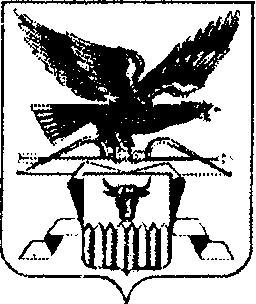 